ANEXO IIESTUDO PRELIMINAR(Processo Administrativo nº 066/2018)Cálculo do valor global anual estimado do vale alimentação/refeiçãoNo ano de 2017, o gasto total com vale alimentação e refeição foi de R$ 496.905,60, conforme planilha de controle de pagamentos do setor financeiro. Nesse custo total, considerou-se tanto os funcionários (n=54) quanto os estagiários (n=12) do conselho. Com o reajuste de 2,06%, conforme Deliberação Plenária nº 875/2018, o valor de vale alimentação/refeição por dia para os funcionários ficou R$ 31,83 e o dos estagiários R$ 15,12. No ano de 2018, há previsão de contratação de mais funcionários, perfazendo um total de 60, enquanto o número de estagiários seria de 12. 	O valor total, considerando estagiários e funcionários, no período de jun/2018 a maio/2019, seria de R$ 589.729,68.* Considerou-se a possibilidade de fornecimento do vale natal, conforme ocorreu em anos anteriores.* Considerou-se a possibilidade de fornecimento do vale natal, conforme ocorreu em anos anteriores.ESTIMATIVA DE CUSTOS* Contempla 60 funcionários mais 12 estagiários.** Conforme orçamentos efetuados.No ano de 2017, 27 (vinte e sete) pessoas colocaram 50% dos créditos no vale refeição e o restante dos 50% no vale alimentação. A quantidade mínima de cartões necessária em 2018 seria de 72, sendo relativa a estimativa de 72 integrantes do quadro funcional do CAU/RS (um cartão por pessoa). Há, no entanto, 40% de indivíduos que optam por divisão dos créditos no alimentação e refeição (dados do ano de 2017), sendo assim, a quantidade de cartões necessárias seria de 100. Por conta do risco de perda, roubo ou danificação dos cartões, acrescenta-se ainda 20% de cartões na estimativa final, totalizando 120.Levantamento de número de restaurantes, lancheiras ou bares nas proximidades do CAU/RS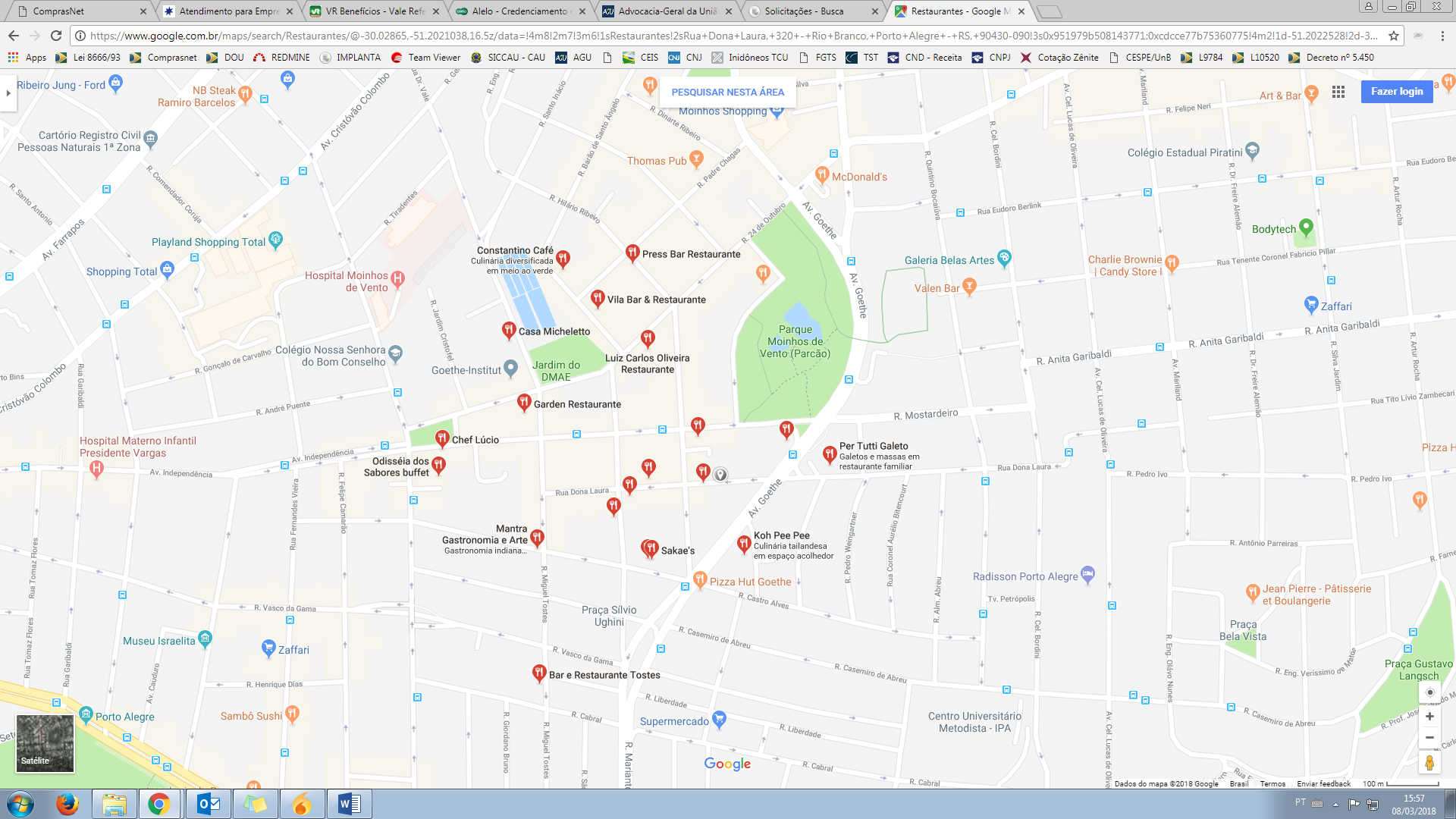 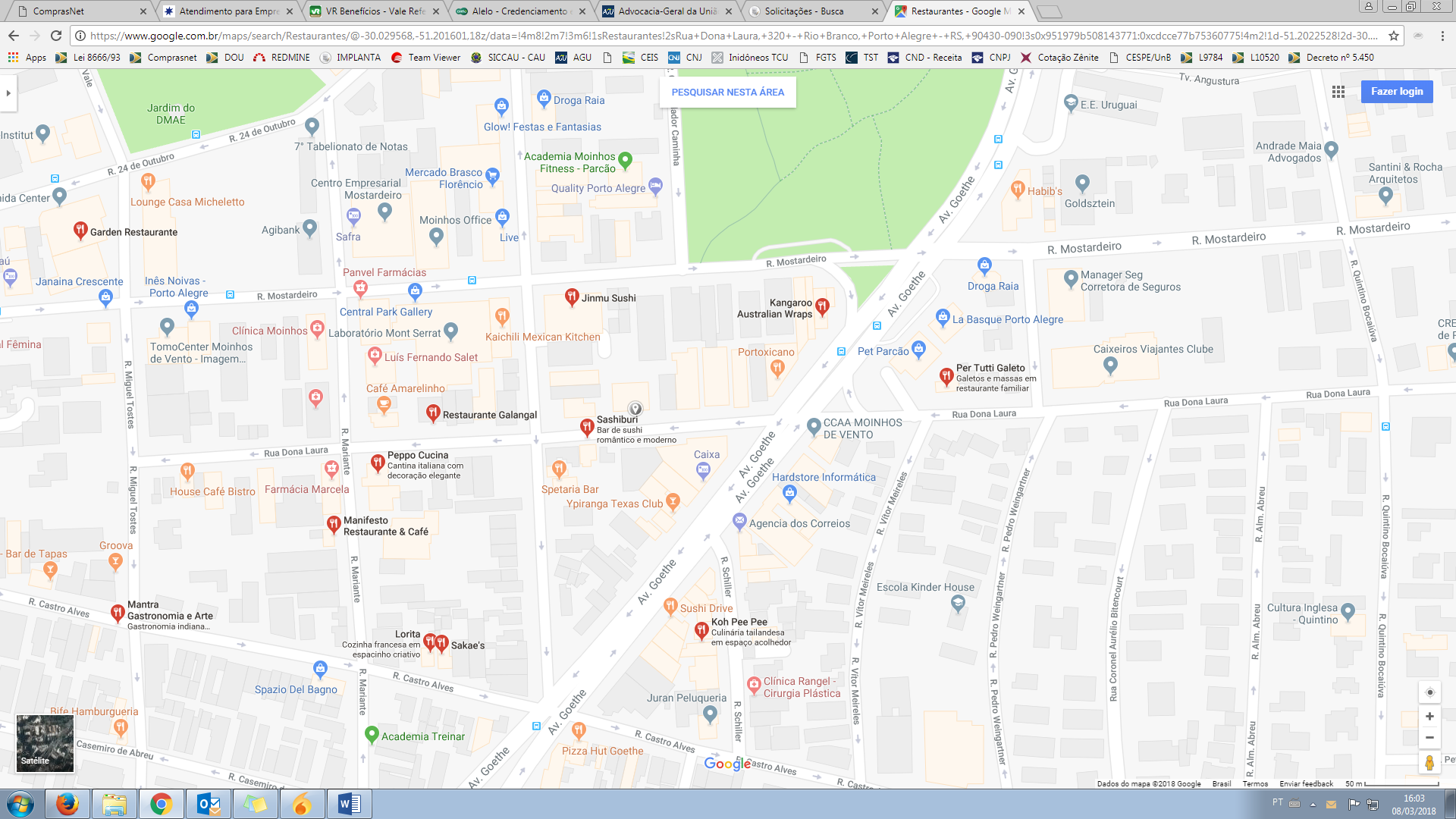 Há pelos menos 40 (quarenta) estabelecimentos mais próximos ao Conselho de Arquitetura e Urbanismo do Rio Grande do Sul, nos bairros Rio Branco e Moinhos de Ventos, os quais podem ser acessados pelos funcionários para uso do vale refeição no horário do intervalo.Estimativa de número de estabelecimentos credenciados em empresas gerenciadoras de vale refeição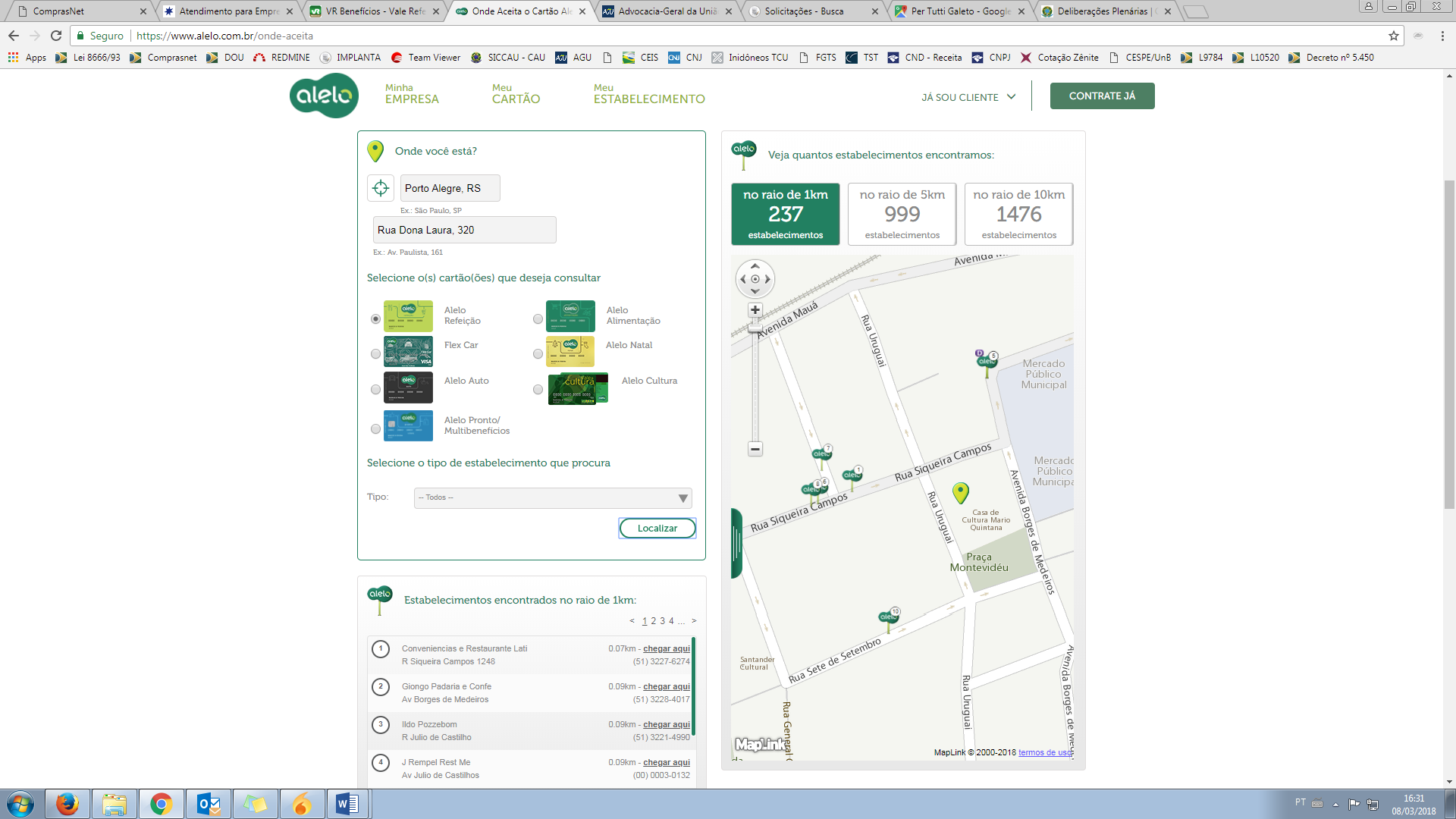 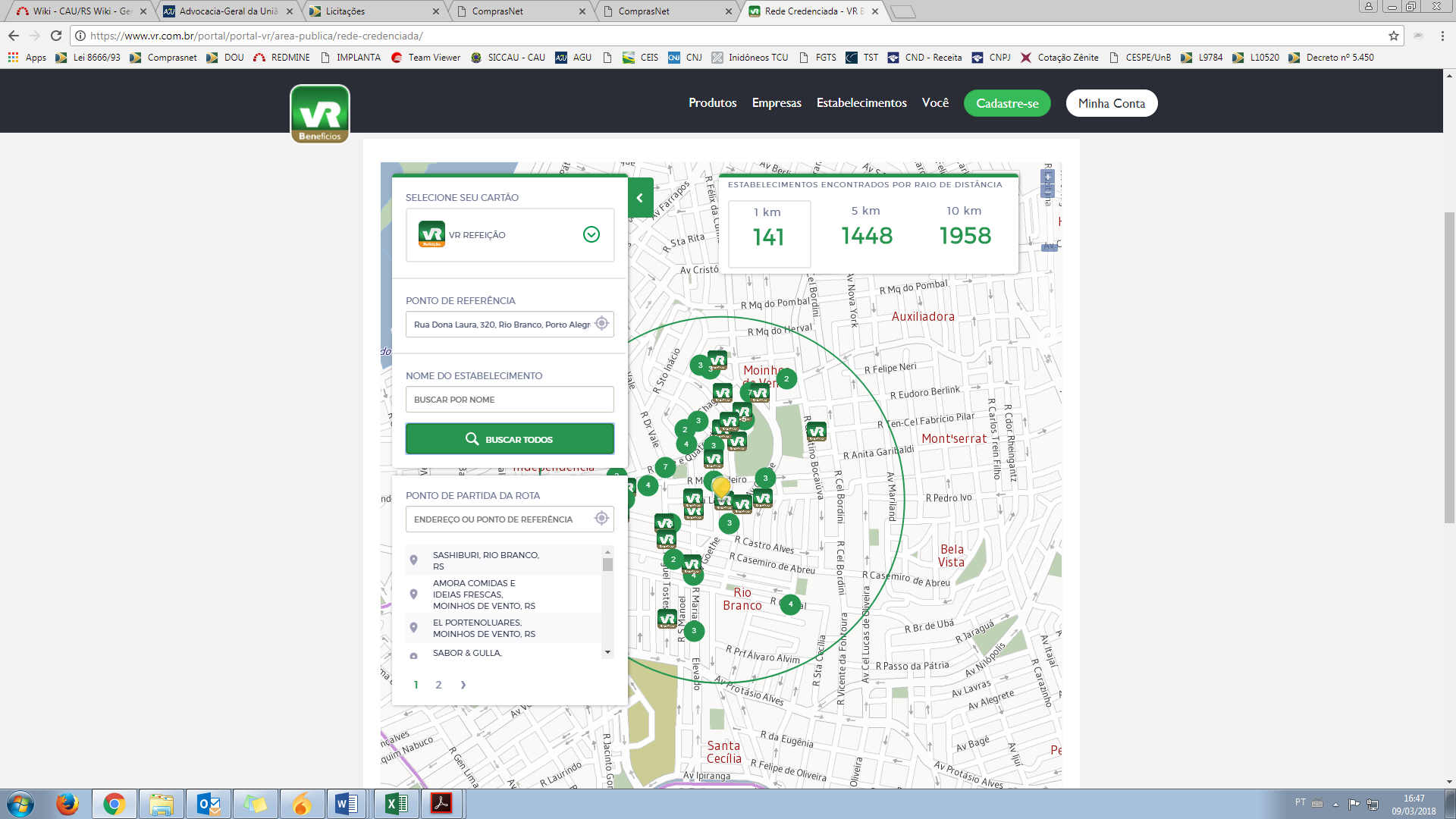 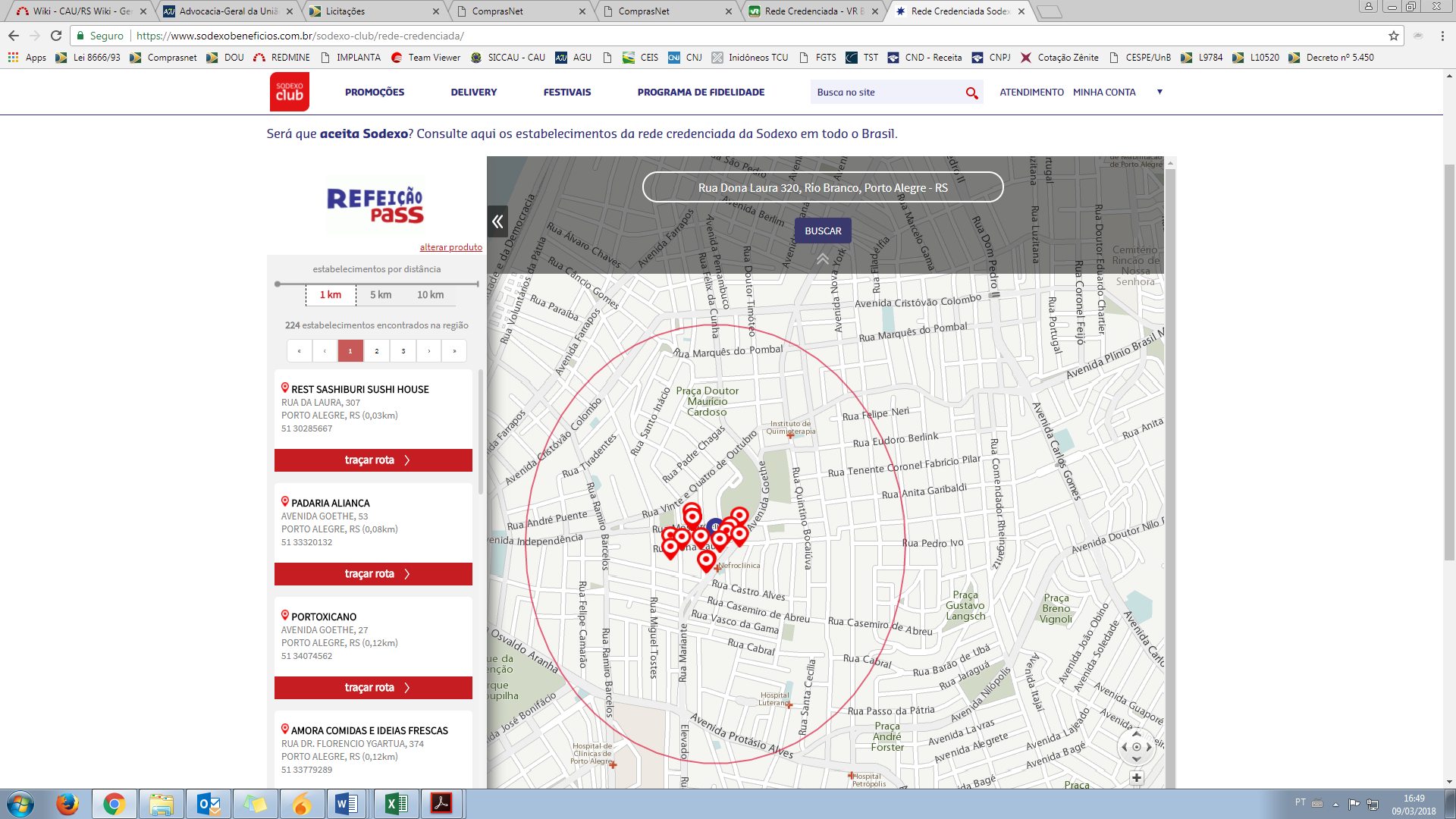 Estimativa de número de estabelecimentos credenciados em empresas gerenciadoras de vale alimentação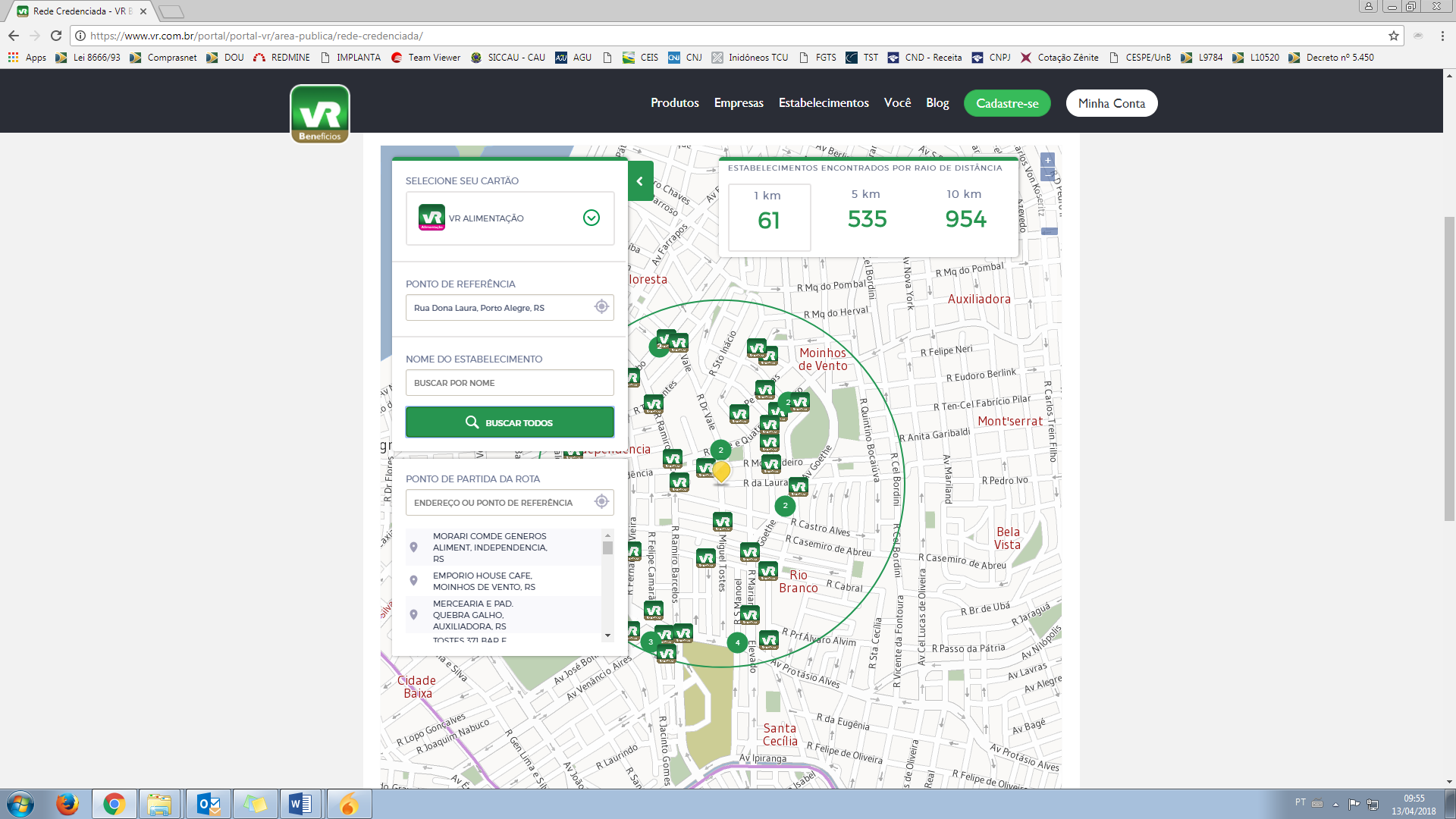 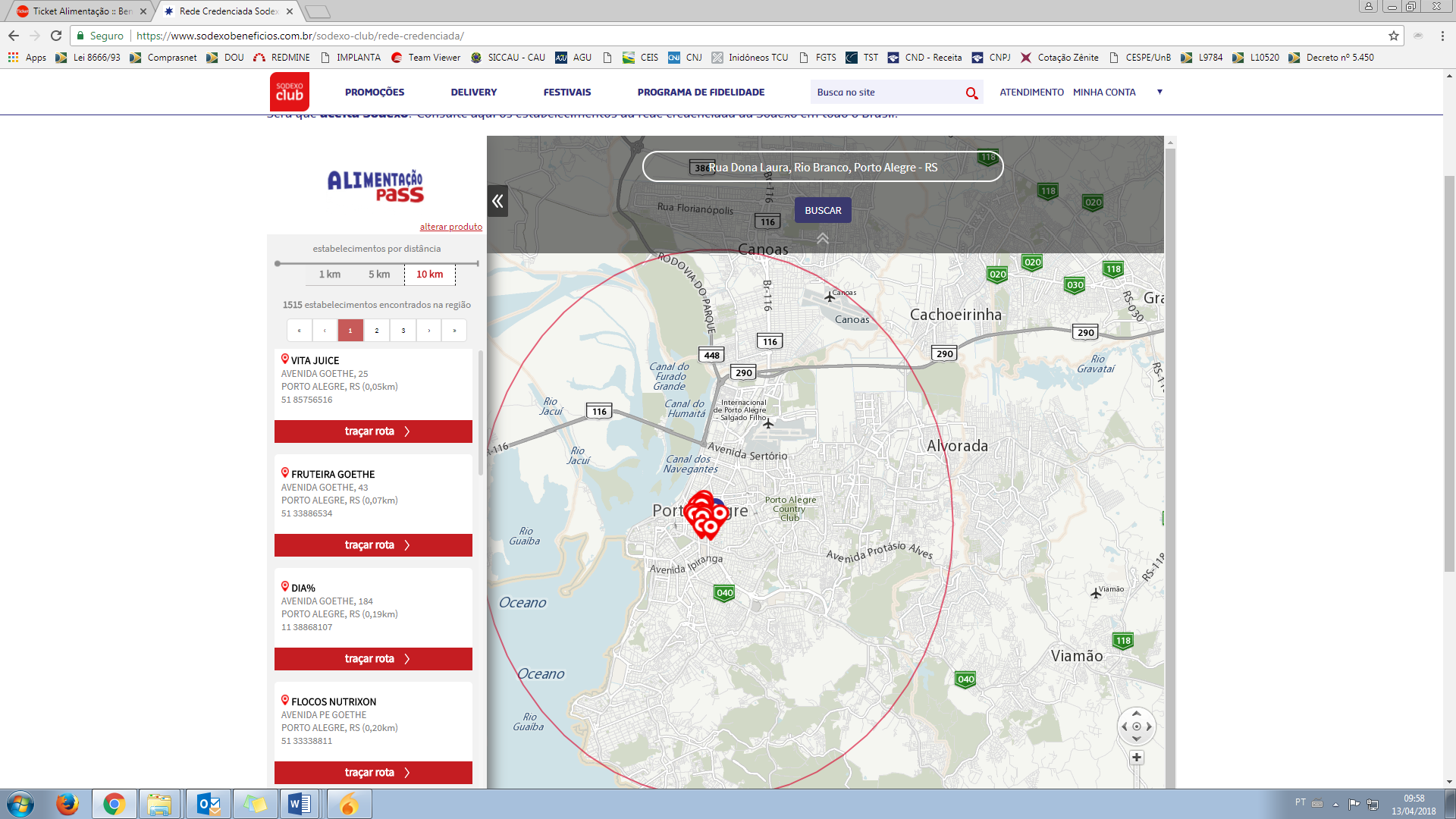 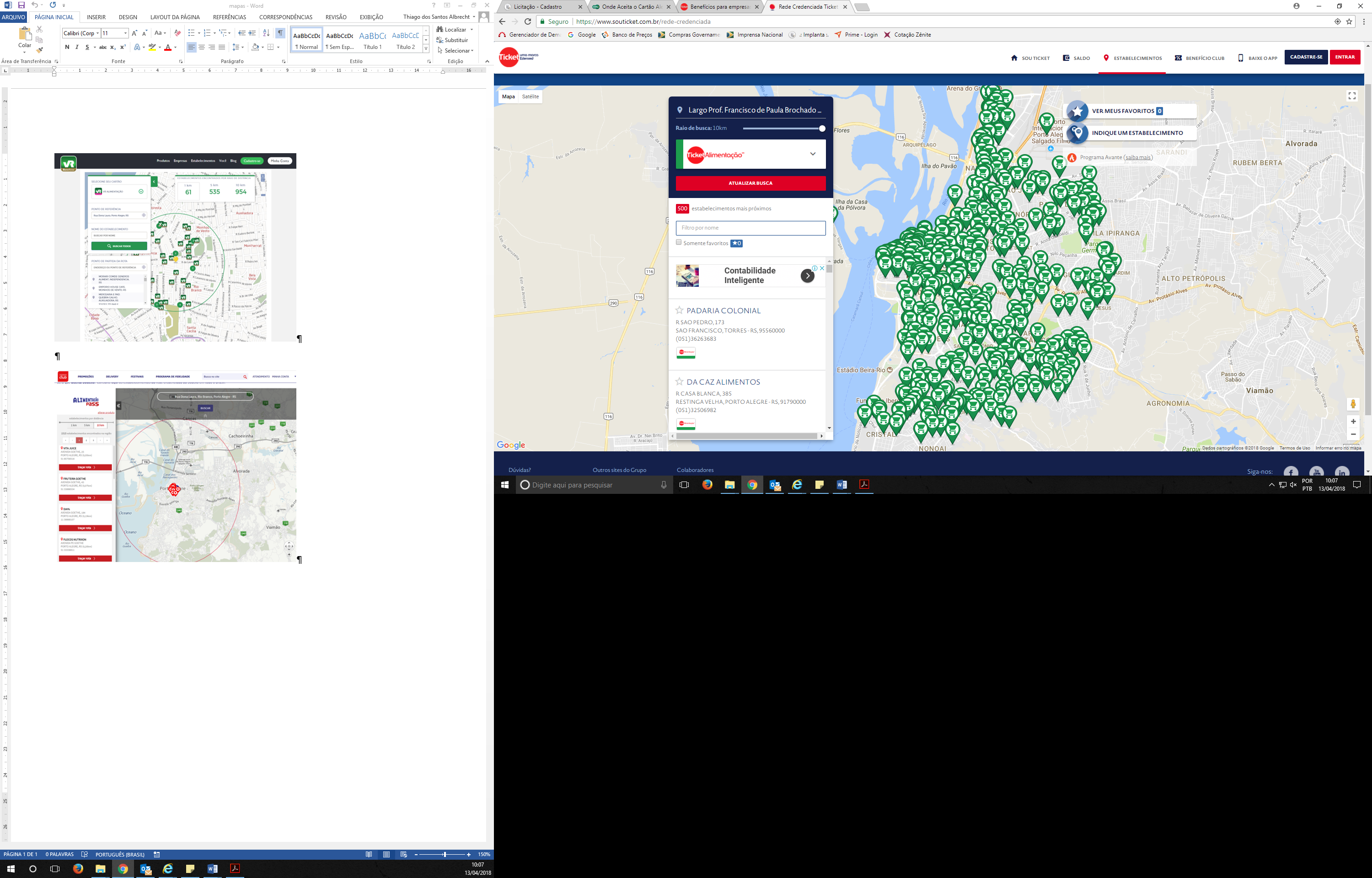 Data de elaboração09/03/2018ResponsávelVanessa Just BlancoSupervisora de Licitações e ContratosESTAGIÁRIOSESTAGIÁRIOSESTAGIÁRIOSESTAGIÁRIOSESTAGIÁRIOSAnoMêsDiastrabalhadosTotal mensalpor estagiárioTotal mensal(12 estagiários)2018JUN21R$ 317,52R$ 3.810,242018JUL22R$ 332,64R$ 3.991,682018AGO23R$ 347,76R$ 4.173,122018SET20R$ 302,40R$ 3.628,802018OUT23R$ 347,76R$ 4.173,122018NOV22R$ 332,64R$ 3.991,682018DEZ42*R$ 635,04R$ 7.620,482019JAN23R$ 347,76R$ 4.173,122019FEV20R$ 302,40R$ 3.628,802019MAR21R$ 317,52R$ 3.810,242019ABR22R$ 332,64R$ 3.991,682019MAIO23R$ 347,76R$ 4.173,12TotalTotalTotalTotalR$ 51.166,08FUNCIONÁRIOSFUNCIONÁRIOSFUNCIONÁRIOSFUNCIONÁRIOSFUNCIONÁRIOSAnoMêsDiastrabalhadosTotal mensalpor funcionárioTotal mensal(60 funcionários)2018JUN21R$ 668,43R$ 40.105,802018JUL22R$ 700,26R$ 42.015,602018AGO23R$ 732,09R$ 43.925,402018SET20R$ 636,60R$ 38.196,002018OUT23R$ 732,09R$ 43.925,402018NOV22R$ 700,26R$ 42.015,602018DEZ42*R$ 1.336,86R$ 80.211,602019JAN23R$ 732,09R$ 43.925,402019FEV20R$ 636,60R$ 38.196,002019MAR21R$ 668,43R$ 40.105,802019ABR22R$ 700,26R$ 42.015,602019MAI23R$ 732,09R$ 43.925,40TotalTotalTotalTotalR$ 538.563,60DescriçãoABCDDescriçãoValor mensal*% taxa de administração máximo aceitável**Preço dos serviços por mêsC = A + [A x (B/100)]Preço global anual estimadoD = C x 12 mesesVale alimentação e refeiçãoR$ 49.144,440,00 %R$ 49.144,44R$ 49.144,44EmpresaNúmero de estabelecimentos no raio de 1kmAlelo237VR141Sodexo224Média200EmpresaNúmero de estabelecimentos credenciados em Porto Alegre e Região Metropolitana (Raio de 10km)VR954Sodexo1486Ticket500Média980